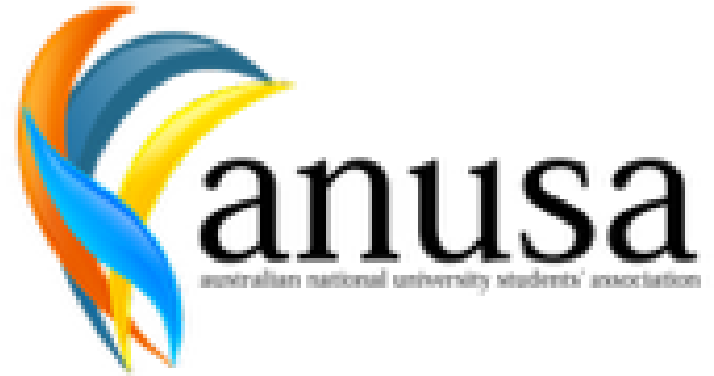 ANUSA HONORARIA NOMINATION FORM SEMESTER 2, 2021Name:Position:Length of term:Contribution(s) that went over and above any basic duties of an officer of that role description (max 200 words)Signature	DatePlease email through completed forms to sa.gensec@anu.edu.au by Friday 8th October at 5pm.